Weekly PeakActivityStandard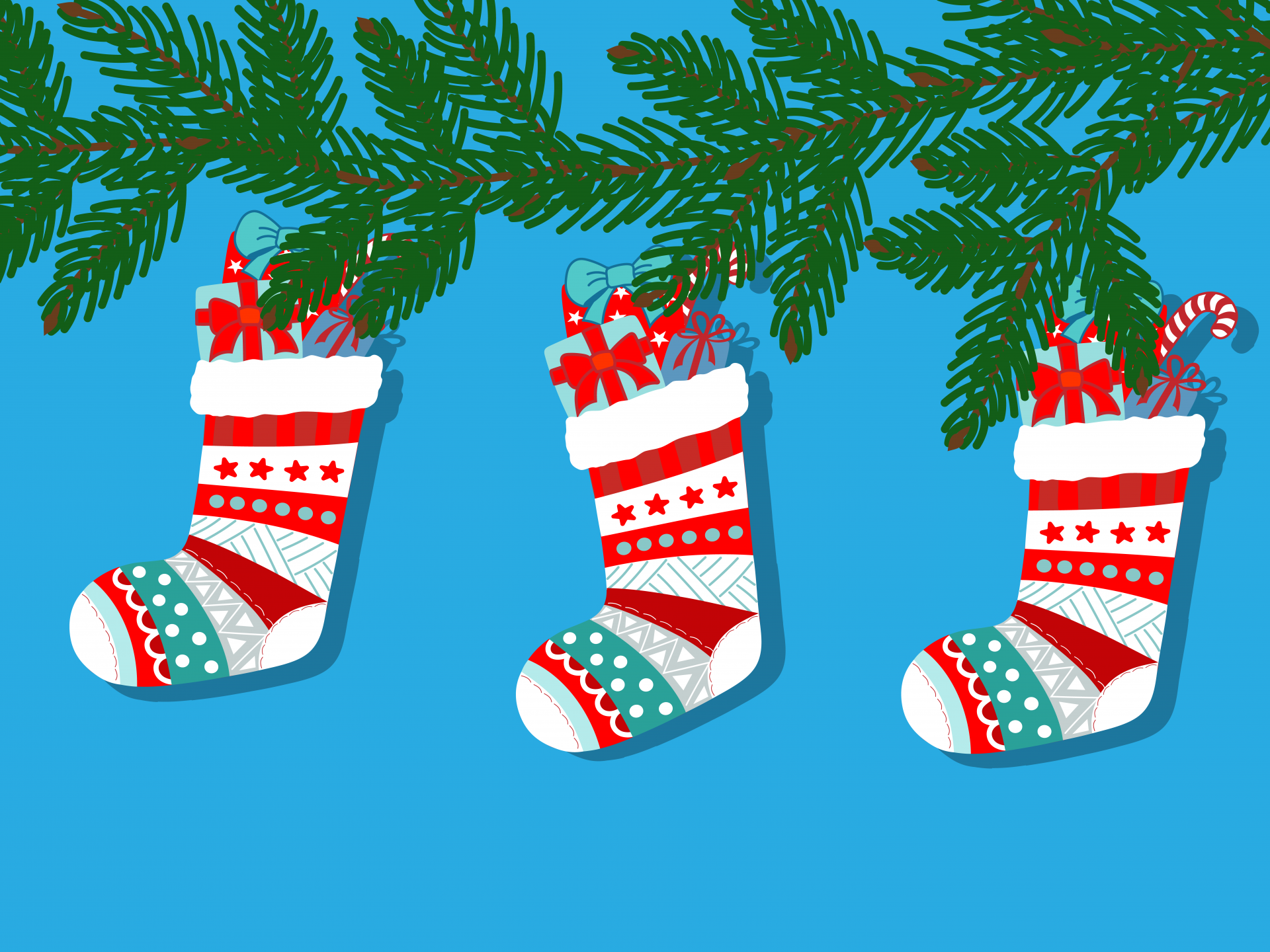 Home ExtensionSocial & Emotional The children will practice working in groups of two. Children will blindly choose between two different sized gingerbread men for their friend. That friend will then choose the frosting color they want to decorate with. Both children will work together to come to a compromise on how to decorate their gingerbread man.3. Develops increasing ability to engage in social problem solving.Benchmark a.Able to independently engage in simple social problem solving including offering potential solutions and reflecting on the appropriateness of the solution.Have your child participate and practice wrapping presents. (cutting wrapping paper, tape, ribbon, writing name on tag, etc.)Scientific DiscoveryChildren will discuss the changing weather and climate.They will experiment with the different states of matter by making snow.A. SCIENTIFIC INQUIRY THROUGH EXPLORATION AND DISCOVERY3. Uses understanding of causal relationships to act on social and physical environments.C. PHYSICAL SCIENCEBenchmark d.Investigates and describes changing states of matter —liquid, solid and gas.Have children paint with water paint. Then have your child attempt to paint with colored ice cubes. Ask them what states of matter they notice.Social StudiesThe children will cut their choice of yarn or ribbon and guess how long the journey to Bethlehem is. Then the children will walk around the basketball court and find out how long the journey actually is. (97miles=1hr 37min drive)D. SPACES, PLACES, AND ENVIRONMENT5. Recognizes some geographic tools and resources (e.g., maps, globes or GPS).Have children look at postcards and map out where they are from on a map or globe.